Муниципальное бюджетное дошкольное образовательное учреждение детский сад № 38 муниципального образования Абинский районКонсультация для родителей"Музыкальное воспитание в семье"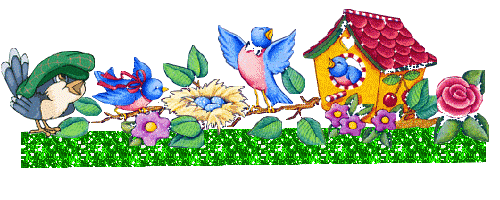                                                                                     Выполнил:                                                                                    музыкальный руководительГоловко  Жанна Викторовнап.Пролетарий2016 г.Мы хотим познакомить вас с работой по музыкальному воспитанию, которая проводится у нас в детском саду, чтобы помочь вам научиться влиять на развитие музыкальных способностей ваших детей.Так что же такое музыкальное воспитание и музыкальное развитие?Музыкальное  воспитание - это целенаправленное формирование личности ребенка путем воздействия музыкального искусства - формирование интересов, потребностей, эстетического отношения к личности.Музыкальное развитие - это результат формирования ребенка в процессе активной музыкальной деятельности. При развитии музыкальности психологи советуют учитывать особенности возраста детей. Ребенок наблюдателен и способен определить:музыка - веселая, радостная, спокойная;звуки   - низкие, громкие, тихие;инструмент - на котором играют мелодию (рояль, скрипка, баян) Ребенку понятны требования: как надо спеть песню, как двигаться в спокойном хороводе и как в подвижной пляске. Голос в этом возрасте приобретает звонкость, подвижность. Налаживается вокально-слуховая координация. Ваш ребенок от природы музыкален. Так что же такое музыкальность?Это комплекс способностей, позволяющий человеку активно проявлять себя в различных видах музыкальной деятельности: слушании музыки, пении, движении, музыкальном творчестве.Эти, как их принято называть, специальные или основные способности включают в себя: звуковысотный слух, ладовое чувство и чувство ритма. Именно наличие их у каждого наполняет слышимую человеком музыку новым содержанием, именно они позволяют подняться на вершины более глубокого познания тайн музыкального искусства.Чем активнее общение вашего ребенка с музыкой, тем более музыкальным он становится, чем более музыкальным становится, тем радостнее и желаннее новые встречи с ней.  Задачи музыкального воспитания:Продолжать развитие детского музыкального восприятия через несложные музыкальные произведения разного характера: праздничная, веселая, нежная, чувственная и т.д.Развивать навыки слуховой культуры - воспринимать музыку, дослушивать ее до конца.Развивать навык запоминания песен или пьес.Учить внимательно, заинтересовано слушать музыку, чувствовать ее характер.Приобщая наших маленьких слушателей к истокам музыкальной культуры, мы знакомим детей с русскими танцами, музыкальными инструментами. Дети с удовольствием играют на ложках, на металлофоне, маракасах. Все это Вы, дорогие родители, видели  на праздниках, где Ваши ребята и поют, и танцуют, и играют на различных инструментах.Задача взрослых - поддерживать этот интерес детей к музыке. Кроме музыкальных занятий, которые проводятся 2 раза в неделю, в группе воспитатели продолжают участвовать в музыкальном  развитии детей.  Дети в свободной деятельности  поют, танцуют, т.е. реализовывают свои творческие способности и возможности.Рекомендации для родителей: Беседуйте с детьми о впечатлениях, полученных на    занятиях по музыке.Поддерживайте интерес к музыке.Посещайте с детьми театры, балеты, концерты.Дома вы можете собрать домашнюю фонотекуУчаствуйте в мероприятиях дошкольного учреждения по проблемам музыкального развития.Играйте в музыкальные игры. Например: «Пропой свое имя», «Какой инструмент звучит?», «Кто на каком инструменте играет?»Все это поможет воспитать ваших ребят творческими   личностями.